VÝROČNÍ ZPRÁVA 2010Centrum AMAVET - Junior BrnoCacovická 6, 614 00 BrnoČeská republikaSlovo na úvodVážení čtenáři Výroční zprávy Centra AMAVET - Junior Brno.Dostává se Vám do rukou výroční zpráva, ve které bych Vám chtěl přiblížit práci našeho centra v roce 2010, také se zmínit o některých aktivitách, kterých se naše centrum zúčastnilo a o výsledcích, kterých se nám podařilo dosáhnout.Centrum AMAVET - Junior Brno (dále jen Centrum) je jedním z center Asociace pro mládež, vědu a techniku v naší republice, kde se dobrovolně sdružují děti, mládež i dospělí s cílem rozvíjet své tvůrčí schopnosti v oblastech vědy, techniky, ekologie a celé řady dalších oborů.V regionu Jihomoravského kraje pracuje mimo našeho Centra také EKO Centrum Brno, které je zaměřeno na ekologickou výchovu a vzdělávání.V Centru se zabýváme vyhledáváním a prací s talentovanou mládeží v oblasti výpočetní techniky, robotiky, výukou dopravní výchovy a pořádáním seminářů a kurzů. Součástí naší činnosti je také organizace a zabezpečení mnoha akcí.Tak jako v minulých letech i rok 2010 přinesl změny do každodenního života Centra a tak jako v minulých letech i v tomto roce jsme se snažili naplňovat naše cíle v nejlepším duchu a svědomí.Pro ještě lepší zapojení do aktivit dětí a mládeže jsme výrazně navýšili množství akcí pro širší veřejnost. Tato snaha nám přivedla mnoho nových návštěvníků, z nichž spousta navštívila více než jednu naší akci a defacto se stali stálými účastníky. K asi nejvýznamnějším novým akcím patří Mikulášská sobota, Amavetové hrátky před prázdninami, turnaje ve hře Counter-Strike nebo třeba výlet nazvaný „Cesta za pokladem“ a mnoho dalších.Proběhly také každoroční aktivity jako Expo Science AMAVET, XVII. ročník, Soutěž mladých cyklistů nebo třeba Bezpečné Vánoce, čtvrtý ročník s dosud největší návratností a úspěšností od svého počátku.Množství zájmových kroužků zůstalo na podobné hladině jak v předchozím roce, ale i zde došlo k posunu, když se nám po delší pauze podařilo otevřít mimo počítačové kroužky i jeden výtvarný.Proměny se dočkala i naše nová učebna, do které se v průběhu roku nakoupil nový nábytek a učebna je nyní plně funkční. Dále byl zakoupen kvalitní, nový server a Centrum se dočkalo i kompletní předělávky svých webových stránek. Naši robotici se dočkali nových technických stavebnic.Asi nejdůležitější akcí Centra nadále zůstává naše práce na poli osvěty v dopravní výchově. V uplynulém roce v obou učebnách bylo proškoleno více než 5 a půl tisíce dětí z více než čtyřiceti škol. Centru se podařilo zachovat kvalitu výuky a spokojenost dětí i učitelů lze pozorovat v opakované návštěvnosti.Stejně jako v minulých letech chci poděkovat organizacím a firmám, které nám v naší činnosti pomáhají a bez jejichž pomoci bychom se neobešli. Mezi nejvýznamnější patří MŠMT ČR, Magistrát města Brna, Jihomoravský kraj, BESIP JMK, ALSTOM Power, Rašnerova pekárna Vyškov a Aponia Software, s.r.o.Podařilo se nám zachovat si přízeň veřejnosti i škol, což dokazuje počet členů i objem výuky. Také se zachoval tým lektorů a učitelů a s tím spojená klubová činnost, která je také jednou z významných aktivit našeho centra.Na závěr bych chtěl vyzdvihnout práci všech zainteresovaných lidí, kteří nám pomáhali po celý rok 2010 v činnosti a co nejupřímněji jim za tuto práci poděkovat.Ing. Pavel Čížek	   ředitel centra	Poslání a cíle Centra AMAVET - Junior BrnoCentrum bylo založeno 1. 4. 1998 a má za cíl vyhledávat a pracovat s talenty, sdružovat děti, mládež a dospělé převážně z Brna a okolí s cílem rozvíjet jejich tvůrčí schopnosti v oblastech vědy, techniky a dalších oblastech, především ve volném čase. Dále naše centrum pořádá a organizuje akce pro mladé lidi v oblastech vědy, techniky a ekologie.	V roce 2010 šlo především o tyto činnosti:Vzdělávací:	Pořádání celoročních i krátkodobých kurzů, soutěží a akcí v oblasti výpočetní techniky, robotiky, dopravní výchovy a výtvarných činností.Informační:	Zajištění informovanosti o činnosti AMAVETu v regionu Jižní Moravy pro kluby a centra AMAVET, základní a střední školy.Metodickou:	Příprava vlastních vedoucích, pořádání seminářů a kurzů, zpracování metodických materiálů v oblasti výpočetní techniky, dopravní výchovy, robotiky a rukodělných prací.Centrum je základním článkem sdružení AMAVET s právní subjektivitou a statutem centra vědeckotechnického vzdělávání dětí a mládeže.V roce 2010 probíhaly tyto činnosti:Celoroční zájmový kroužek - Robotika začátečníci (1,5 hodin týdně).     Celoroční zájmový kroužek - Robotika pokročilí (1,5 hodin týdně).Celoroční zájmový kroužek - Baltík I. (1,5 hodin týdně).Celoroční zájmový kroužek - Baltík II. (1,5 hodin týdně).Celoroční zájmový kroužek - Prog. jazyk C++ pokročilí (1,5 hodin týdně).Celoroční zájmový kroužek - Počítačová grafika začátečníci (1,5 hodin týdně).Celoroční zájmový kroužek - Počítačová grafika pokročilí (1,5 hodin týdně).Celoroční zájmový kroužek - Začínáme s výtvarkou (1,5 hodin týdně).Výukový program dopravní výchovy pro děti (každodenně, celý školní rok),učebna na Cacovické 6. Výukový program dopravní výchovy pro děti a dopravní hřiště(Každodenně, duben - červen, září - listopad), učebna na ZŠ Pastviny 70.Výukový program Hody, hody doprovody (únor, březen 2010).Výukový program Vánoce, Vánoce přicházejí (listopad, prosinec 2010).Výukový program Co všechno se může stát, aneb jak předcházet úrazům (celoroční).Celoroční klub výpočetní techniky pondělí-pátek (od 8-20 hodin - mimo dobu kroužků).Celoroční Game-Zone pondělí-pátek (od 12-17 hodin - mimo dobu kroužků).Příměstský tábor počítačový (červenec - srpen 2010)Pořádání akce - EXPO Science AMAVET 2010 v Brně (regionální kolo soutěže).Účast při organizaci městského kola Mladých cyklistů 2010 v Brně (MMB).Pořádání akce  - Bezpečně na hřišti i na silniciDalší akce pořádané v průběhu roku 2010:Karneval pro děti, Dílnička - ubrousková technika, Blbovinky s Mojšem, Jel dráteník po silnici, Setnem hlavy drakovi, Amavetové hrátky, Výtvarné dílny, Vyrob si vlastního draka, Amavetové 3D Derby, Výroba lampionů, Cesta za pokladem, Drátkování kamínků - rybičky, Adventní věnce, Vánoční ozdoby z korálků, Mikulášská sobota s nadílkou, Výroba přáníček, Bezpečné Vánoce, Counter-Strike Team ActionNáplň jednotlivých zájmových kroužků a informace k akcímRobotikaCeloroční zájmový kroužek určený pro děti od 10 let, který má za cíl naučit děti nejen sestavit si vlastní funkční roboty, ale naučit se pracovat na počítači a roboty i naprogramovat. Po dvouleté zkušenosti doufáme v rozšíření nabídky těchto kroužků, neboť velmi dobře dokáží rozvíjet tvůrčí myšlení dětí a ty dokáží posléze na pevných základech řešit mnohdy úkoly, které by jejich vrstevníci stěží zvládli. Rozšířili jsme nabídku pro loňské absolventy kroužku robotiky tak, aby mohli dále pokračovat v kroužku robotiky pro pokročilé. Hlavním vedoucím těchto kroužků je pan Ondřej Peňáz, který se robotice věnuje dlouhodobě a nově se zaučuje na výuku robotiky i pan Jan Otrusina, dříve člen kroužku. Jako již tradičně tento kroužek patřil mezi první zaplněné kroužky roku 2010.Kroužky robotiky, které jsou zaměřené na sestavení a naprogramování vlastních robotů, mechanizmů a zařízení, se zabývají pouze centra a kluby AMAVET. V našem kraji jsme jediným pracovištěm, které připravuje pro děti takto zaměřené zájmové kroužky. I když používané stavebnice Fischer Technik jsou používány středními a vysokými školami po celé Evropě pro demonstraci robotiky při výuce, dokáží se s těmito stavebnicemi „poprat” i děti, kterým je deset a více roků. Na tom má především zásluhu kvalitní a odborné vedení těchto kroužků a dostatečné vybavení stavebnicemi Fischer Technik. Stejně jako v minulém roce, i letos Centrum vybavilo kroužek nejnovějšími stavebnicemi a novým vybavením.Nejlepší členové kroužku se mohli prezentovat svými roboty na akci EXPO Science AMAVET 2010 v Křížové chodbě Magistrátu města Brna.BaltíkCeloroční zájmový kroužek určený pro děti od 9 let, který má za cíl naučit základy programování dětem přístupnou formou. K tomuto účelu používají grafické rozhraní programu Baltík, jenž je pro představivost dětí mnohem názornější. Členové kroužků Baltík se naučí během roku nejen základy programování, ale i práci s grafikou a animacemi. Tento kroužek je velmi vhodný pro všechny, kteří by v budoucnu chtěli vědět víc o programování nebo se mu aktivně věnovat. V roce 2010 se otevřely dva kroužky Baltíka, pro začátečníky a pro pokročilé z předchozího roku. Lektorem pokročilých je pan Bc. Václav Cetl, jeden z nejzkušenějších lektorů Centra a kroužek začátečníku lektoruje čerstvá posila lektorského týmu Centra, pan Bedřich Said.Baltík jako programovací jazyk se stává již tradičně oblíbeným zájmovým kroužkem, kde se mohou malí programátoři naučit základy programování, nezbytné pro budoucí vzdělávání v tomto směru. Naši členové kroužku mají možnost si své znalosti ověřit na několika soutěžích v průběhu roku.Programovací jazyk C++ pro začátečníky a pokročiléCeloroční zájmový kroužek určený pro talentované studenty, kteří se chtějí věnovat programování na profesionálnější úrovni. Jedním z cílů tohoto kroužku je i aktivní příprava pro studium programovacích jazyků na středních a vysokých školách. Zde si účastníci nejen zlepšovali své znalosti v programování, ale připravovali se i na účast v programátorské soutěži. Hlavním vedoucím kroužku je pan Jiří Appl, který aktivně vyučuje programování již mnoho let.Počítačová grafikaCeloroční zájmový kroužek určený pro zájemce o tvorbu a zpracování grafiky. Zde si mohou účastníci kroužku vyzkoušet různá grafická 2D prostředí, vytvářet si vlastní grafické návrhy nebo grafické práce zpracovávat.Témata a zaměření jednotlivých hodin je možné po domluvě s vedoucím měnit, popřípadě je možné se věnovat dlouhodobějším projektům. Mezi nejčastěji používané programy patří 3D Max a Photoshop, ale je-li zájem o jiný program, snažíme se vyjít vstříc.Kroužek pokročilých se sestává povětšinou z členů, kteří nás navštěvují již roky a jejichž práce se velmi přibližují práci profesionálních grafiků.Z absolventů tohoto kroužku se většinou pak stávají zkušení grafici, tvůrci grafických a internetových prezentací. Tyto kroužky vede pan Václav Cetl a pan Filip Strapina.Hrajeme si s výtvarkouKroužek je určený pro maminky s předškolními dětmi a je zaměřený na získání základních dovedností v rukodělných a výtvarných technikách. Oblasti zahrnuji vše od malování, kreslení, stříhání, lepení papíru až po práci s textilem s využitím nejrůznějších materiálů. Vedoucím kroužku je Svatava Štrofová, která se těmto činnostem věnuje již dlouhé roky.Výukové programyVýukový program dopravní výchovyCentrum AMAVET - Junior Brno, člen Aktivu BESIP Magistrátu města Brna provádí od září 2003 soustavnou výuku dopravní výchovy na počítačích pro děti prvního stupně základních škol. Učitelé mají možnost se svými třídami pravidelně navštěvovat tuto oblíbenou formu výukových programů na multimediálních počítačích. Jedná se o počítačové programy Pedagogické fakulty MU v Brně - První cesta do školy (1. až 3. třída) a Jízdní kolo tvůj kamarád (4. až 5. třída). Výhodou těchto programů je, že výuka probíhá celoročně a je možno ji zahrnout do celoročních plánů práce jednotlivých ročníků.Práce probíhá na počítačích s odborným vedením. Třída pracuje na počítačích současně. Oba programy (Chodec, Cyklista) trvají 90 minut. Pro učitele a pedagogický doprovod nabízíme možnost konzultace v oblasti dopravní výchovy.Výuka probíhá pravidelně v průběhu celého týdne v 90 minutových blocích od 830 do 1000 a od 1000 do 1130 v hlavní učebně na Cacovické 6 a od 900 do 1030 a od 1030 do 1200 v naší druhé učebně, pronajaté na ZŠ Pastviny 70. Další termíny jsou možné po domluvě. Obsazenost výuky je možno sledovat i na internetových našich internetových stránkách, kde naleznete další užitečné informace z oblasti dopravy a dopravní výchovy.Program dopravní výchovy je na Pastvinách navíc doplněn o simulovaný provoz na dopravním hřišti, kde děti obsluhuji motorizované autokáry nebo jízdní kola. Tento program vznikl díky spolupráci s firmou NS Spektrum, která nám umožnila přístup k vybavení i samotnému hřišti. K účasti na kombinované dopravní výchově je možné se objednat na pracovní schůzi konané na ZŠ Pastviny v dubnu každého roku.Hlavními lektory kurzu dopravní výchovy v roce 2010 byli Lukáš Rapouch, Iveta Čížková a Mojmír Kohoutek.Za rok 2010 prošlo tímto výukovým programem více než 5 a půl tisíce dětí z více než 40 škol.Výukový program dopravní výchovy a první pomociČeský červený kříž, oblastní spolek Brno-venkov a Centrum AMAVET - Junior Brno, členové Aktivu BESIP, se sídlem Cacovická 6 (budova Mateřské školy), připravili  v republice jedinečný tříhodinový výukový program dopravní výchovy a první pomoci pro děti prvního stupně základních škol okresu Brno-venkov. Učitelé měli možnost se svými třídami navštívit tento nový výukový program. Jedná se o počítačový program Pedagogické fakulty MU v Brně - První cesta do školy (2.-3. třída), Jízdní kolo tvůj kamarád (4.-5. třída) a výuku předlékařské první pomoci rozdělené dle obtížnosti pro jednotlivé ročníky. Výuka první pomoci přímo navazuje na propozice „Mladého zdravotníka“.Výuky se účastní dvě třídy současně (kapacita na třídu max. 30 dětí). Jedna třída pracuje na počítačích a druhá absolvuje výuku první pomoci. Výuková jednotka je 90 minut. Po 90 minutách se třídy vymění.Pro učitele a pedagogický doprovod byla nabízena možnost konzultace v oblasti první pomoci a dopravní výchovy a metodické materiály. Pro děti byly připraveny drobné odměny.Prevence úrazovostiZ důvodů vysoké úrazovosti mezi dětmi zavedlo Centrum sérii výukových programů, jejichž cílem je poučit děti v otázkách vlastní bezpečnosti a přimět je k tomu, aby se o své zdraví a bezpečnost více staraly. Délka jednotlivých programů je 90 minut. V této době lektor s dětmi formou volného výkladu probírá nejrůznější situace a nebezpečí a děti jsou povzbuzovány k tomu, aby našly správná řešení a nespoléhaly se pouze na pomoc od rodičů nebo jiných dospělých osob. Celým programem je kromě lektora doprovází také naši dva maskoti, Amík a Vetík, kteří provádějí každodenní činnosti dětí a ty pak mají za úkol rozlišit, co je správné a kde tkví nějaké ohrožení. Protože jsou ale i případy, kdy se nehodám, úrazům nebo jiným neštěstím zabránit nedá, součástí výukových programů jsou i základy první pomoci. Děti se dozvědí, jak správně ošetřit nejčastější úrazy, jaká telefonní čísla mají volat v případech zranění, požáru a zločinu a jak správně vést hovor s osobou na druhém konci linky. Aby byl program pro děti zajímavější a ony měly možnost si odnést i něco na památku, v průběhu všech programů je čeká množství tématických soutěží o zajímavé ceny.Programy jsou určené dětem pro první až páté třídy, které jsou podle našeho názoru nejvíce ohroženou skupinou. Protože programy nejsou finančně podporovány státem ani jinou institucí, Centrum vybírá základní poplatek za dítě ve výši 20 Kč.Centrum také nabízí možnost kombinování těchto výukových programů s naším primárním programem, dopravní výchovou. V případě, že se chce třída zúčastnit obou programů, je celková délka 180 minut včetně přestávky.Lektorování prevenčních programů v roce 2010 měla na starosti paní Iveta Čížková a pan Mojmír Kohoutek.Co všechno se může státJedná se o program obecné prevence proti úrazovosti nevztahující se k žádnému konkrétnímu období. Možnost zúčastnit se tohoto programu je celoroční.Tématem jsou nejčastější nehody a úrazy, způsoby jejich předcházení a základy první pomoci. Jako pomůcky slouží dětem ilustrované obrázky nejrůznějších situací, naučné tabule a předměty každodenního užívání. Také se seznámí s množstvím nebezpečných předmětů, se kterými se mohou setkat a kterým by se měly raději vyhýbat (třeba je nahlásit), jako jsou použité injekční stříkačky, chemikálie nebo třeba pohozené bonbóny a jiné sladkosti.Zima bez nehodProgram přizpůsobený požadavkům na zvýšení bezpečnosti mezi dětmi v období zimy. Tématem jsou nejčastější zimní úrazy jako jsou zlomeniny, pády z lyží a saní, podchlazení, nebezpečí náledí, apod. Děti se dozví základní informace o krizových situacích, které mohou nastat vlastní nedbalostí, způsobech, jak takovým situacím předcházet, a jak správně reagovat, když už k nějaké takové situaci dojde.Hurá budou prázdninyTématem tohoto programu jsou nejčastější letní nebezpečí, ať už se jedná o pěší či cyklistické výlety, pozření jedovatého plodu nebo houby, úpalu nebo úžehu, nebezpečí dehydratace a jiné. Program se také soustřeďuje na to, aby děti odradil od nesprávného využití velkého množství volného času, který jim poskytují velké prázdniny.Akce v roce 2010EXPO Science AMAVET 2010Tato soutěž se uskutečnila již tradičně v Brně a setkala se opět s velkým ohlasem odborné veřejnosti a středních škol. Asociace pro mládež, vědu a techniku AMAVET společně s dalšími spolupořadateli vyhlašuje každoročně Soutěž vědeckých a technických projektů středoškolské mládeže, nad kterou přebírá záštitu primátor města Brna Roman Onderka. V roce 2010 to byl již XVII. ročník.Cílem této soutěže je:1. Podněcovat co nejvíce talentovaných středoškoláků prostřednictvím řešení konkrétních vědeckých a technických projektů k odhalování a rozvíjení tvůrčích schopností a schopnosti svoji práci prezentovat odborné i široké veřejnosti.2. Napomáhat k vyhledávání talentů v oblasti vědy a techniky a zpřístupňovat jim vědecká a výzkumná pracoviště i laboratoře vysokých škol.3. Umožňovat co největšímu počtu talentovaných středoškoláků další odborný růst účastí na specializovaných aktivitách v ČR, i zajišťováním individuální i kolektivní účasti na odborných akcích v zahraničí.Regionální kolo EXPO Science AMAVET 2010 pro Moravu, které Centrum AMAVET tradičně v Brně pořádá, se uskutečnilo v prostorách Křížové chodby Nové radnice ve dnech 23. a 24. března 2010. Slavnostní zahájení výstavy proběhlo dne 24. března za účasti představitelů města Brna a řady zástupců středních škol a institucí.O kvalitě soutěže svědčí i každoroční nárůst přihlášených soutěžních projektů. To má vliv i na složení odborné komise porotců, kterými jsou zástupci středních, vysokých škol a dalších institucí. Porota má za úkol vybrat nejlepší projekty pro účast na republikovém finále, ze kterého mají soutěžící možnost účastnit se mnoha zahraničních výstav a vědeckých soutěží.Městské kolo soutěže mladých cyklistů:Přesto, že primární záštitu nad soutěží přijala od roku 2008 městská policie, Centrum se i v tomto roce významnou mírou podílelo na zajišťování hladkého průběhu celé akce. Stejně jako v předcházejících letech byl vyhlašovatelem soutěže Odbor dopravy Magistrátu města. Akce se konala v areálu Základní školy Novolíšeňská. Na pořádání soutěže se významnou mírou podílely i Střední Policejní Škola (SPŠ), BESIP a Český červený kříž (ČČK).Bezpečně na hřišti i na silnici 2010 v Brně:Akce Bezpečně na hřišti i na silnici, která se v průběhu září 2010 jako pátý ročník, byla zaměřena na prevenci dětských úrazů a to především v oblasti prevence úrazů spojených s dopravou.Děti například řešily otázky, co dělat v případě, že se stanou účastníky nehody, úrazu nebo požáru. Děti si také například v praxi předvedli, jak by mělo vypadat volání na tísňovou linku.  .Bezpečné Vánoce:Čtvrtý ročníkPro období Vánoc jsme připravili pro děti 4. až 7. tříd pokračování úspěšného testu Bezpečné Vánoce složeného z otázek z dopravní výchovy a zdravovědy. Účelem tohoto testu bylo připomenout dětem, jak se mají chovat v provozu, aby předešly ohrožení svého zdraví nebo zdraví druhých. Tento test jsme za štědré pomoci ze strany vedení škol a učitelského sboru rozdali mezi děti, které si jej odnesly domů. Děti byly povzbuzovány, aby na testu spolupracovaly s rodiči, což by jim poskytlo možnost ukázat, nakolik jsou zdatní v otázkách provozu a zdravovědy. Pro rodiče, kteří by projevili zájem, jsme do testu zakomponovali část týkající se pravidel provozu zaměřující se na bezpečnost jízdy a dětské osádky v automobilu a na nezbytnou první pomoc.Od vytvoření této akce před třemi roky, byly letošní Bezpečné Vánoce jednoznačně nejúspěšnější jak do počtu zúčastněných škol tak do množství odevzdaných a správně vyplněných testů. Možnost se zúčastnit měly všechny školy se kterými pravidelně spolupracujeme na soutěži mladých cyklistů a letos poprvé také školy, které pravidelně navštěvují výukové programy Centra.Vyhlášení výsledků a výherců soutěže proběhne na začátku roku 2011.Karnevalové masky:V sobotu 13. února 2010 se konala akce výroby karnevalových masek. V průběhu odpoledne si děti za pomoci rodičů vyráběly papírové karnevalové masky, které budou moci využít nejen na karnevalu  zde v Centru Amavet, ale i na jiných akcích.Karneval pro děti:V sobotu 27. února 2010 v prostorách Centra Amavet se odehrávaly soutěže pro děti , které přišly v maskách, které si mohli sami vyrobit pod odborným dohledem. Ukázaly se  v maskách pirátů, víl, Batmana, Karkulky, mimina, zajíčka, netopýra, tučňáka atd. vyrobených či donesených. Celou akcí provázel pan šašek a paní šašková za podpory obra.Dílnička - ubrousková technika:Sobotní odpoledne 23. března 2010 jsme se naučili a sami si ozdobili pomocí nalepování ubrousků na korkové podložky pěkné prostírání. Stejně jsme ubrousky ozdobili i květináč, do kterého jsme nasypali zeminu a zaseli jarní osení.Blbovinky s Mojšem:8. května 2010 sobotní zábavné dopoledne pro děti plné veselých her, kvízů a srandiček i s nápady samotných dětí připravil Mojmír Kohoutek.Jel dráteník po silnici:Středeční odpoledne 19. května 2010 proběhl kurz drátkování. Učili jsme se oplétat a drátovat misky, květináče, lahve postaru, jako dříve drátovali dráteníci.Setnem hlavy drakovi:V neděli 6. června 2010 připravil Mojša pro děti odpolední hry a soutěže, kde za každou splněnou mohli „useknout“ odškrtnout jednu hlavu. Házeli jsme míčkem, vlaštovkou, střílelo se míčky z pistole, podráželi nohy drakovi koulením disků, lovili na udičku,prolézali „slují“ tunelem z látky atd. Mezi hrami se děti posilňovali bonbóny zavěšenými na niti.Amavetové hrátky:Na závěr školního roku 28. června2010 jsme připravili pro děti zábavně výchovnou akci, kde na dvoře a zahradě ZŠ na ulici Cacovická děti plnily úkoly jako správné přecházení přes přechod, po které straně chodníku se má chodit, malovali na balónky, které si odnesli, házeli mincí do hrnečku ve vodě, lovily rybičky, prolézali pytlotunelem aj.Příměstský tábor počítačový o jarních prázdninách:Stejně jako počítačový tábor o letních prázdninách (viz. níže) i náplní tohoto tábora je zábava na počítači. Děti mají možnost užít si zábavy jak na internetu tak s hrami a to jak sami tak s ostatními kamarády na táboře.Příměstské tábory počítačové - letní prázdniny:Každoročně pořádaný příměstský tábor, který dává dětem možnost využití multimediálních aplikací a programů Centra, užít si zábavy na počítači s hrami i internetem a mnoho jiného. Součástí tábora je i účast na prázdninové soutěži Dopravkový Osmiboj, který se v osmi disciplínách  věnuje tématu dopravní výchovy a prevence před úrazy. Součástí tábora je i výlet na koupaliště nebo podle počasí celodenní výlet. Délka jednoho tábora je 5 dní.Tento tábor patří k nejpopulárnějším akcím tohoto typu v Centru a každoročně se do něj hlásí několik desítek dětí.Vedoucími táboru jsou pan Lukáš Rapouch, paní Iveta Čížková a pan Mojmír Kohoutek.Vyrob si vlastního draka:V sobotu 11. září 2010 jsme pořádali kurz výroby létacího draka - hvězdy. Děti za pomoci lektora a rodičů si vyrobili a namalovali draka s dostatečně dlouhým ocasem, který je velmi důležitý pro správné létání a již cestou domů ho někteří pouštěli alespoň nakrátko na ulici.Amavetové 3D Derby:Víkendová herna pro děti různého věku. Závodní, počítačová hra Trackmania nabízí širokou škálu tratí zaměřených nejen na rychlost, ale i na kaskadérské kousky, řidičské umění a výrobu vlastních tratí pro závod. Hra má vestavěnou podporu pro stereoskopické 3D hraní za pomocí červeno-modrých brýlí a všichni, kteří chtěli tuto vlastnost vyzkoušet, měli možnost zapůjčení 3D brýlí přímo v Centru.Hra Trackmania se těší mezi fanoušky počítačové zábavy velké oblibě a tento fakt se projevil i v hojné účasti na Trackmania 3D derby. Úspěch první akce konané 24.dubna přispěl k dalšímu kolu herny dne 12. června.Counter-Strike Team ActionDalší počítačová herna tentokrát zaměřená na hru Counter-Strike 1.6. Tato akční hra se těší mezi dnešními dětmi velké oblibě a spousta účastníků akce patří k našim stálým návštěvníkům na Game-Zone (viz. strana 4 - soupis akcí). První akce pořádaná dne 9.října znamenala velký úspěch, kdy se hry zúčastnilo více než 20 hráčů. Díky tomuto úspěchu se pořádaly další dvě akce stejného jména a to 7.listopadu a 11. prosince, obě s nadprůměrnou účastí.Drátkování kamínků - rybičky:V pondělí 18. října 2010 jsme pro děti z družiny připravili kurz drátkování. Za velké pomoci lektora se děti učili oplétat - drátkovat kamínek, ze kterého si vyrobili rybičku. I když některé výrobky nebyly až tak zdařilé, všichni byli spokojeni se svou zručností a hlavně že se něco nového naučili.Výroba lampionů:V sobotu 23. října 2010 si přišly děti i s rodiči v dopoledních hodinách vyrobit vlastní lampion podle vzorů nebo podle své fantazie. Dovnitř lampionu jsme si vlepili svíčku a připevnili lampion na připravené tyčky. Někteří hned při odchodu si svíčku zapálili aby viděli svůj výtvor v celé parádě.Cesta za pokladem:Ve čtvrtek 28. října 2010 jsme pořádali pro děti s rodiči výlet  z Dolních Louček do Tišnova. Podle starobylé mapy děti cestou hledali nejen směr cesty, ale hlavně poklad, který byl uschován u staré štoly, co vedla z boku kopce do železničního tunelu, kdy tam za války byla továrna. Zlaté oplatky a drobné dárky děti potěšili. Cestou kolem řeky hlídali krabičku od zápalek, což pro ně byla zábava až do Předklášteří, kde jsme si prohlédli Porta Coeli.Adventní věnce:Tradiční rukodělná dílna nabízející svým účastníkům možnost výroby vlastního adventního věnce nebo svícnu. Akce se konala 27. listopadu a zúčastnilo se ji více než 15 lidí. Veškeré pracovní pomůcky a materiál kromě svíček byl zdarma zajištěn přímo Centrem. Účastníci, kteří nahlásili předem svou účast, měli možnost si na místě zakoupit korpus nutný pro výrobu věnce.Mikulášská sobota s nadílkou:Sobotní odpoledne 4. prosince 2010 jsme v tělocvičně ZŠ na ulici Cacovická připravili pro děti plno her, muziky, tancování a samozřejmě s návštěvou Mikuláše a čerta. Po tělocvičně se rozléhala muzika hlavně s dětskými písničkami, kdo tancoval byl odměněn čokoládovým penízkem. Byly připraveny soutěže házení míčku do koše, koulení disku, kuželky, chytání míčku do kelímku, střelba hokejkou a pukem na maketu brankáře, chození na chůdách a další, za což byly děti odměňovány pamlsky. Byla připravena i soutěž pro rodiče. A přišel Mikuláš se dvěma čerty před kterými se děti schovávali k rodičům. Čerti byli hodní, a když děti řekli Mikulášovi básničku nebo zazpívali písničku, dostali balíček s nadílkou.Vánoční ozdoby z korálků:Středeční odpoledne 1. prosince a sobotní dopoledne 18. prosince 2010 jsme pořádali kurz výroby vánočních ozdob z korálků. Pod vedením lektora si zúčastnění vyráběli vánoční ozdoby jako hvězdičky, přívěšky, motýlky, vločky, zvonečky apod. Ke spokojené již vánoční atmosféře hrály koledy.Zpráva o hospodaření v roce 2010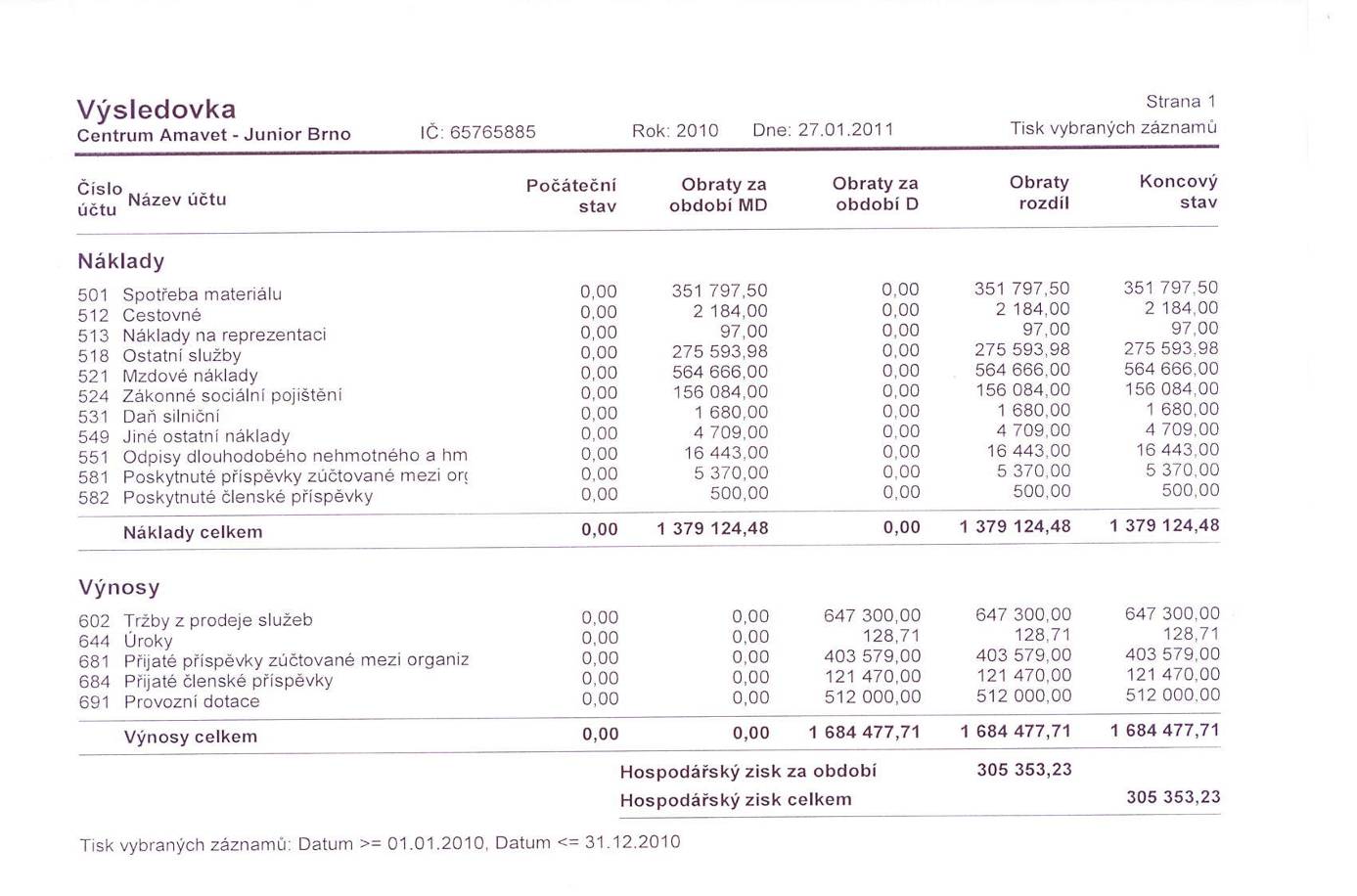 Zpráva revizní komiseNa základě předložených dokladů byla provedena revize hospodaření Centra AMAVET - Junior Brno v lednu 2010. Revize byla zaměřena na vyúčtování  a využití dotací za rok 2010  a na správnost vedení předepsaných evidenci v oblasti příjmů a výdajů.Revizní komise konstatuje:účetnictví je vedeno v systému podvojného účetnictví,poskytnuté dotace byly použity v souladu s jejich účelem,účetnictví je v pořádku a byla sepsána zpráva o revizi hospodaření.Poděkování   Centrum AMAVET - Junior Brno děkuje všem, kteří přispěli ke zdárnému průběhu naší činnosti v roce 2010 a za celoroční obětavou práci a pomoc při zajištění chodu našeho centra.Zvláštní poděkování patříVšem vedoucím a spolupracovníkům našeho centra za obětavou a zodpovědnou práci.Ministerstvu školství, mládeže a tělovýchovy ČR za finanční podporu naší činnosti.Odboru školství Magistrátu města Brna za finanční podporu naší činnosti.Odboru dopravy Magistrátu města Brna za finanční podporu naší činnosti.Odboru Kancelář Brno - zdravé město Magistrátu města Brna .Primátorovi města Brna za záštitu akcí pořádaných našim centrem.Odboru školství Jihomoravského kraje.Oblastnímu spolku Českého červeného kříže Brno-venkov.BESIP JMK za podporu naší činnosti.Firmám: Rašnerova pekárna Vyškov, Aponia Software, s.r.o., ALSTOM Power, s.r.o., ALSTOM Group za materiální podporu a ceny do soutěží pořádaných naší organizací.Slovo na závěrPráce s talentovanou mládeží se může zdánlivě zdát některým lidem zbytečná, příliš finančně nákladná či příliš individuální. Je však pro naši společnost nejen povinností, ale i nutností mladé a talentované lidi včas vyhledat a dát jim prostor ve svém oboru vyniknout. Jedině tak může náš stát mít nové a kvalitní vědecké pracovníky, objevitele či vynálezce.KontaktV případě zájmu nás můžete kontaktovat na adrese: Centrum AMAVET - Junior Brno, Cacovická 6, 614 00, Brno. Telefonní spojení 541 210 160, e-mail: info@amavet.org.  Více informací naleznete také na internetových stránkách http://www.amavet.org.Za Centrum AMAVET - Junior BrnoPavel Čížek, Iveta Čížková,Mojmír Kohoutek a Lukáš Rapouch